Sziasztok!A mai Témazáró ismétlés pontokra megy jegy helyett. Csak olyan feladatokat tartalmaz, amiket már az órán megoldottunk. Összesen 20 pontot tudtok összegyűjteni :az első feladat 2, a második 10, a harmadik 8 pontot ér. (a helyes szerkezetre és a sorszámnév átírására nagyon figyeljetek)Sok sikert kívánok a témazáró ismétléshez!Feladat Írd le angolul az évszakokat: S_ _ _ _ _S_ _ _ _ _A_ _ _ _ _ / F _ _ _W _ _ _ _ _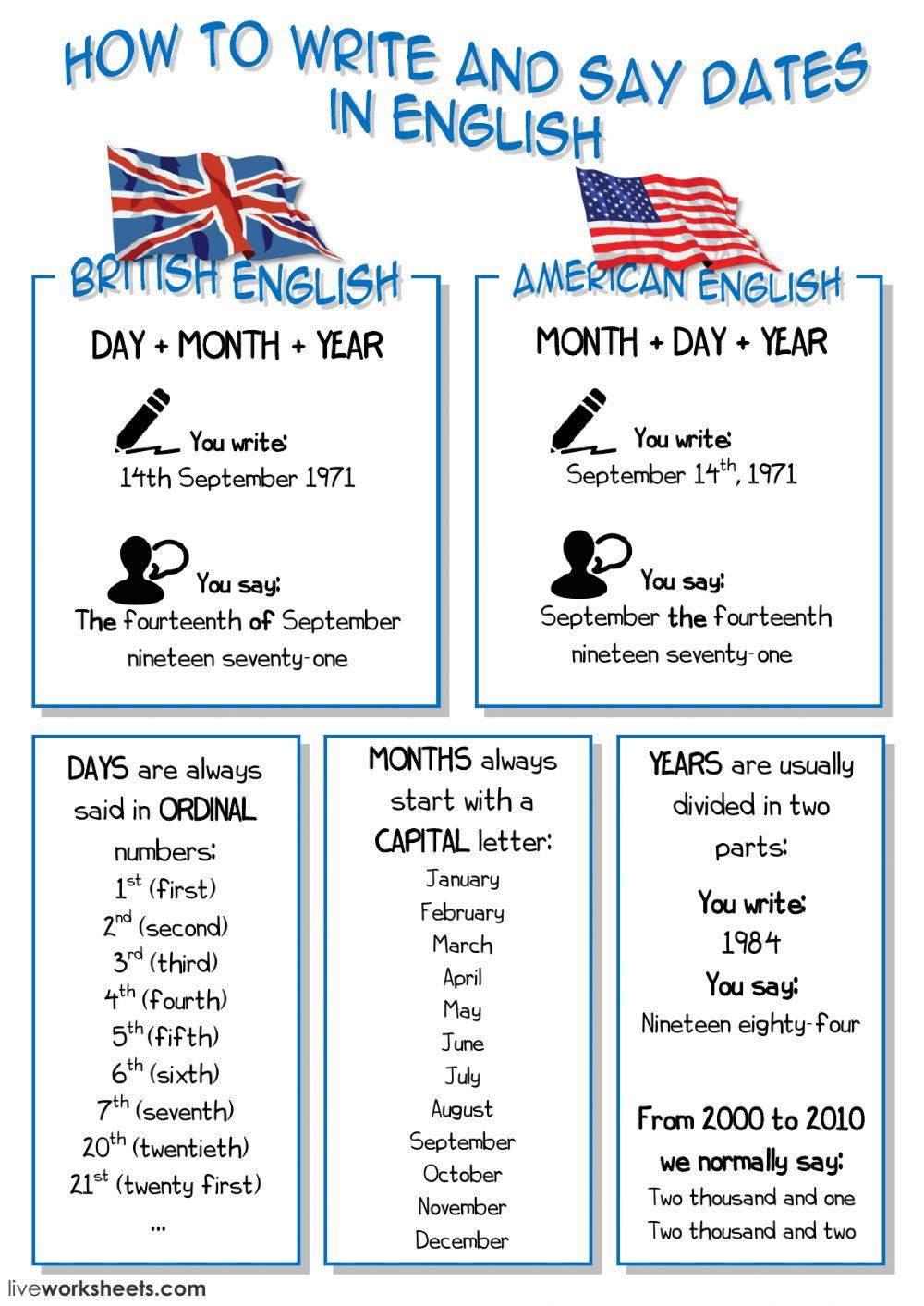 Feladat Írd át a kövekzető rövid dátumokat a beszélt forma szerint:17th March - ______________________________ 31st December- ___________________________15th August - _____________________________9th June - ________________________________5th October- ______________________________Feladat Írd át a következő hosszú  dátumokat az beszélt forma szerint12th October 1903- _______________________________19th September 1972 -_____________________________27th March 2008- _______________________________17th November 2020- ____________________________